Name_____________________Period____________________Bell Work Show all work.  Use the equations d=½a and v=at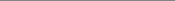 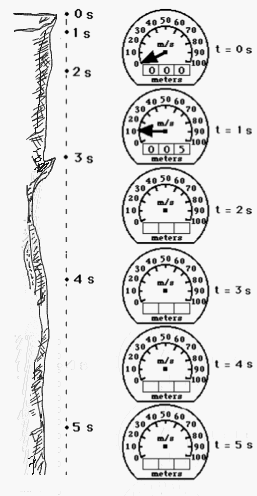 Use the table below to calculate your velocity and distanceTimesec.Velocityv=atDistanced=½a